PENGARUH DIVERSIFIKASI PRODUK TERHADAP 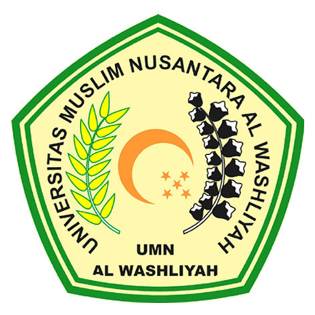 KEPUTUSAN PEMBELIAN STUDI KASUS PADA CV. LINTANG MAS AGRO MEDANSKRIPSI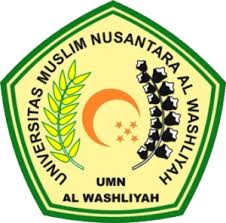 Oleh :SAFVIRDHA AFRILIANPM : 163114313PROGRAM STUDI MANAJEMENFAKULTAS EKONOMIUNIVERSITAS MUSLIM NUSANTARA AL-WASHLIYAHMEDAN2020PENGARUH DIVERSIFIKASI PRODUK TERHADAP KEPUTUSAN PEMBELIAN STUDI KASUS PADA CV. LINTANG MAS AGRO MEDANABSTRAKSAFVIRDHA AFRILIANPM : 163114313Penelitian ini merupakan hasil yang menggambarkan seberapa besar keputusan pembelian para konsumen toko yang berlangganan di CV. Lintang Mas Agro Medan yang berada di daerah Tanjung Morawa dan Lubuk Pakam. Pembelian pupuk sebelumnya tidak mengalami peningkatan. Maka, CV. Lintang Mas Agro Medan  menggunakan metode diversifikasi yang bertujuan untuk meningkatkan keputusan pembelian terhadap produk pupuk. Penelitian ini menggunakan pendekatan kuantitatif. Variabel terikat  pada penelitian ini yaitu “Keputusan Pembelian”, sedangkan variabel bebasnya adalah “Metode Diversifikasi Produk”. Sempel yang digunakan sebanyak 41 konsumen toko. Teknik pengumpulan data dalam penelitian ini adalah menggunanakan interview (wawancara), kuesioner (angket), observasi (pengamatan), dan gabungan ketiganya. Hasil penelitian pada taraf signifikasi 5% menunjukkan bahwa Diversifikasi Produk berpengaruh positif  terhadap Keputusan Pembelian dibuktikan dari nilai thitung sebesar 2.306 dan nilai ttabel sebesar 2,022 dengan propabilitas nilai signifikan sebesar 0,027 lebih kecil dari 0,05 (0,027<0,05). Sedangkan uji determinasi sebesar 12,0% sedangkan sisanya sebesar 88% dipengaruhi oleh variabel lain yang tidak diteliti pada penelitian ini.Kata Kunci : Diversifikasi Produk.Keputusan PembelianPENGARUH DIVERSIFIKASI PRODUK TERHADAP KEPUTUSAN PEMBELIAN STUDI KASUS PADA CV. LINTANG MAS AGRO MEDANABSTRAKSAFVIRDHA AFRILIANPM : 163114313	This research is motivated by the purchasing decisions of shop consumers who are consumers at CV. Lintang Mas Agro Medan which is located in the Tanjung Morawa and Lubuk Pakam areas. The purchase of fertilizer has not increased. So, CV. Lintang Mas Agro Medan uses a diversification method that aims to increase purchasing decisions for fertilizer products. This study uses a quantitative approach. The dependent variable in this study is "Purchase Decision", while the independent variable is "Product Diversification Method". The sample used was 41 shop consumers. The data technique in this research is to use interview (interview), questionnaire (questionnaire), observation (observation), and a combination of the three. The results of the study at the 5% significance level indicate that product diversification has a positive effect on purchasing decisions as evidenced by the t-count value of 2.306 and the t-table value of 2.022 with a significant value of 0.027 which is smaller than 0.05 (0.027 <0.05). Meanwhile, the determination test was 12.0% while the rest was 88%, while other variables were not examined in this study.Keywords: Product Diversification. Purchasing Decisions